 HESAP KAPATMA DİLEKÇESİ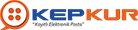 Sayın Yetkili,………………………………..……………………………………………….. isimli KEP hesabımın kapatılması için gereğini rica ederim.Kullanıcı Bilgileri:TcKimlikNo: ………………………………………………..Ad Soyad : …………………………………………………… Cep Telefonu: ……………………………………………….Ek-1: Nüfus Cüzdanı Fotokopisi									KURUM KAŞE / İMZA